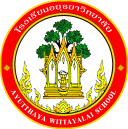 กิจกรรมโรงเรียนอยุธยาวิทยาลัย ปีการศึกษา 2562ชื่อกิจกรรม : จัดซื้อ จัดจ้าง วัสดุอุปกรณ์การเรียนการสอนวิชาสุขศึกษาและพลศึกษาความสอดคล้องกับยุทธศาสตร์ กลยุทธ์ และนโยบาย :ยุทธศาสตร์ชาติ 20 ปี (พ.ศ.2560-2579) ด้านที่ 3	ยุทธศาสตร์กระทรวงศึกษาธิการ ฉบับที่ 12 ปีการศึกษา 2560-2564  ข้อที่ 3	นโยบายของ สพฐ. ข้อที่ 2	ยุทธศาสตร์ สพม. เขต 3  ข้อที่ 2 และ 5เกณฑ์คุณภาพโรงเรียนมาตรฐานสากล ข้อที่ 1 	มาตรฐานการประกันคุณภาพภายใน  มาตรฐานที่ 1            กลยุทธ์ของโรงเรียนอยุธยาวิทยาลัย ปีการศึกษา 2562-2564 ข้อที่ 1	โครงการหลักของโรงเรียน โครงการที่ 1 ตัวชี้วัดที่ 1.8 และ 1.10 ลักษณะกิจกรรม :   กิจกรรมต่อเนื่อง   กิจกรรมใหม่	ชื่อผู้รับผิดชอบกิจกรรม : นายเศรษฐพงษ์   จันทร์แก้วกลุ่มบริหารงานที่รับผิดชอบ : กลุ่มบริหารวิชาการ1.  หลักการและเหตุผล  	วัสดุอุปกรณ์การเรียนการสอนวิชาพลศึกษาถือเป็นหัวใจสำคัญในการเรียนการสอนวิชาพลศึกษา รวมทั้งการฝึกซ้อมกีฬาของนักกีฬา เป็นการพัฒนาให้นักเรียนได้ฝึกปฏิบัติจากอุปกรณ์จริงและพัฒนาสู่ความเป็นเลิศได้  ทั้งยังส่งเสริมความมีวินัยในตนเอง การดูแลรักษาอุปกรณ์ให้อยู่ในสภาพการใช้งานที่ดี  นักเรียนยังได้เรียนรู้อย่างหลากหลายในแต่ละประเภทกีฬา ทั้งกีฬาไทยและกีฬาสากล ทำให้การเรียนการสอนวิชาพลศึกษามีประสิทธิภาพที่ดียิ่งขึ้น2.  วัตถุประสงค์  -   เพื่อให้ผู้เรียนได้ฝึกปฏิบัติจริงจากอุปกรณ์กีฬาชนิดต่างๆ-   เพื่อให้ผู้เรียนได้เรียนรู้อย่างหลากหลาย ทั้งกีฬาไทยและกีฬาสากล-   เพื่อให้นักกีฬาทุกประเภทกีฬามีอุปกรณ์ฝึกซ้อมได้อย่างเพียงพอ-   เพื่อให้นักเรียนและนักกีฬาสามารถพัฒนาตนเองไปสู่ความเป็นเลิศทางด้านกีฬาได้3.  ตัวชี้วัดความสำเร็จ1.8 ร้อยละของผู้เรียนที่มีความรู้ ความเข้าใจ และความสามารถในการใช้แหล่งเรียนรู้ นวัตกรรม ได้อย่างเหมาะสมปลอดภัย1.10 ร้อยละของผู้เรียนที่มีความก้าวหน้าจากพื้นฐานเดิมในแต่ละปีในด้านความรู้ความเข้าใจและทักษะต่างๆ ตามหลักสูตรสถานศึกษาอย่างเป็นรูปธรรม และต่อเนื่อง4. เป้าหมาย/ ผลผลิต 	4.1  เชิงปริมาณ  -  นักเรียนร้อยละ  90 ได้พัฒนาทักษะด้านวิชาพลศึกษาโดยการฝึกปฏิบัติจริง 	-  นักกีฬาร้อยละ  90 ได้พัฒนาทักษะด้านกีฬาเพื่อนำไปสู่ความเป็นเลิศ	4.2  เชิงคุณภาพ  - นักเรียนมีทักษะการเรียนวิชาพลศึกษาดีขึ้นจากการปฏิบัติจริง- นักกีฬาของโรงเรียนมีผลงานด้านกีฬาเป็นเลิศในทุกชนิดกีฬา5. สถานที่ดำเนินการ	โรงเรียนอยุธยาวิทยาลัย6. ระยะเวลาดำเนินงาน	 16 พฤษภาคม 2562  –   31  มีนาคม 25637. ขั้นตอนการดำเนินกิจกรรม8. งบประมาณดำเนินการ      รวมทั้งสิ้น     50,000.00  บาท    โดยแบ่งเป็น	   งบอุดหนุนรายหัว				จำนวน    50,000.00  บาท		   งบพัฒนาผู้เรียน				จำนวน...........................บาท		   เงิน บ.ก.ศ.					จำนวน...........................บาท		   งบประมาณอื่น โปรดระบุ            		จำนวน...........................บาท      9. การติดตามและประเมินผล10.  ผลที่คาดว่าจะได้รับ-  นักเรียนร้อยละ  90 ได้พัฒนาทักษะด้านวิชาพลศึกษาโดยการฝึกปฏิบัติจริง 	-  นักกีฬาร้อยละ  90 ได้พัฒนาทักษะด้านกีฬาเพื่อนำไปสู่ความเป็นเลิศประมาณการงบประมาณที่ใช้ชื่อกิจกรรม จัดซื้อ จัดจ้าง วัสดุอุปกรณ์การเรียนการสอนวิชาสุขศึกษาและพลศึกษากลุ่มสาระการเรียนรู้สุขศึกษาและพลศึกษาที่ขั้นตอนการดำเนินกิจกรรมงบประมาณงบประมาณงบประมาณงบประมาณงบประมาณระยะเวลาดำเนินการชื่อผู้รับผิดชอบที่ขั้นตอนการดำเนินกิจกรรมอุดหนุน     รายหัว(บาท)พัฒนาผู้เรียน(บาท)บ.ก.ศ.(บาท)อื่นๆ ระบุ  (บาท)รวม(บาท)ระยะเวลาดำเนินการชื่อผู้รับผิดชอบ1.Plan (วางแผน)Plan (วางแผน)Plan (วางแผน)Plan (วางแผน)Plan (วางแผน)Plan (วางแผน)Plan (วางแผน)Plan (วางแผน)1.ประชุมผู้เกี่ยวข้องวางแผนการดำเนินการ-----พฤษภาคม2562นายเศรษฐพงษ์จันทร์แก้ว2.Do (ปฏิบัติตามแผน)Do (ปฏิบัติตามแผน)Do (ปฏิบัติตามแผน)Do (ปฏิบัติตามแผน)Do (ปฏิบัติตามแผน)Do (ปฏิบัติตามแผน)Do (ปฏิบัติตามแผน)Do (ปฏิบัติตามแผน)2.ดำเนินการจัดซื้อ จัดจ้าง วัสดุอุปกรณ์การเรียน50,000---50,000พฤษภาคม 2562ถึงมีนาคม 2563นายเศรษฐพงษ์จันทร์แก้ว3.Check (ตรวจสอบการปฏิบัติตามแผน)Check (ตรวจสอบการปฏิบัติตามแผน)Check (ตรวจสอบการปฏิบัติตามแผน)Check (ตรวจสอบการปฏิบัติตามแผน)Check (ตรวจสอบการปฏิบัติตามแผน)Check (ตรวจสอบการปฏิบัติตามแผน)Check (ตรวจสอบการปฏิบัติตามแผน)Check (ตรวจสอบการปฏิบัติตามแผน)3.-----4.Act (ปรับปรุงแก้ไข)Act (ปรับปรุงแก้ไข)Act (ปรับปรุงแก้ไข)Act (ปรับปรุงแก้ไข)Act (ปรับปรุงแก้ไข)Act (ปรับปรุงแก้ไข)Act (ปรับปรุงแก้ไข)Act (ปรับปรุงแก้ไข)4.-----5.สรุปกิจกรรมและรายงานผลสรุปกิจกรรมและรายงานผลสรุปกิจกรรมและรายงานผลสรุปกิจกรรมและรายงานผลสรุปกิจกรรมและรายงานผลสรุปกิจกรรมและรายงานผลสรุปกิจกรรมและรายงานผลสรุปกิจกรรมและรายงานผลสรุปกิจกรรมและรายงานหลังจากเสร็จกิจกรรม-----ภายใน 15 วันหลังจัดกิจกรรมนายเศรษฐพงษ์จันทร์แก้วรวมรวม50,000---50,000ตัวชี้วัดความสำเร็จวิธีวัดและประเมินผลเครื่องมือวัดและประเมินผลผู้รับผิดชอบร้อยละ 80 ของผู้เรียนที่มีความรู้ ความเข้าใจ และความสามารถในการใช้แหล่งเรียนรู้ นวัตกรรม ได้อย่างเหมาะสมปลอดภัยใช้แบบสำรวจความคิดเห็นแบบสำรวจความคิดเห็นนายเศรษฐพงษ์จันทร์แก้วร้อยละ 80 ของผู้เรียนที่มีความก้าวหน้าจากพื้นฐานเดิมในแต่ละปีในด้านความรู้ความเข้าใจและทักษะต่างๆ ตามหลักสูตรสถานศึกษาอย่างเป็นรูปธรรม และต่อเนื่องใช้แบบสำรวจความคิดเห็นแบบสำรวจความคิดเห็นนายเศรษฐพงษ์จันทร์แก้วผู้เสนอกิจกรรมผู้ตรวจกิจกรรมลงชื่อ................................................      (นายเศรษฐพงษ์   จันทร์แก้ว)ตำแหน่ง ครูลงชื่อ ......................................................     (นายเศรษฐพงษ์    จันทร์แก้ว)เจ้าหน้าที่แผนงานกลุ่มสาระฯ/ฝ่าย/กลุ่มงานหัวหน้าโครงการหลักหัวหน้าโครงการหลักลงชื่อ.................................................(นางรัชนา   แสงเปล่งปลั่ง)หัวหน้ากลุ่มงานบริหารวิชาการลงชื่อ.................................................(นางรัชนา   แสงเปล่งปลั่ง)หัวหน้ากลุ่มงานบริหารวิชาการผู้เห็นชอบโครงการผู้เห็นชอบโครงการลงชื่อ ....................................................(นายอนันต์   มีพจนา)รองผู้อำนวยการกลุ่มงานบริหารวิชาการลงชื่อ ....................................................(นายอนันต์   มีพจนา)รองผู้อำนวยการกลุ่มงานบริหารวิชาการหัวหน้างานแผนงานหัวหน้างานแผนงานลงชื่อ.................................................(นายสรรพสิทธิ์  โกศล)หัวหน้างานนโยบายและแผนงาน    ลงชื่อ.................................................(นายสรรพสิทธิ์  โกศล)หัวหน้างานนโยบายและแผนงาน    ผู้ตรวจสอบงบประมาณผู้ตรวจสอบงบประมาณลงชื่อ ....................................................(นายสมใจ  พัฒน์วิชัยโชติ)รองผู้อำนวยการกลุ่มบริหารงบประมาณลงชื่อ ....................................................(นายสมใจ  พัฒน์วิชัยโชติ)รองผู้อำนวยการกลุ่มบริหารงบประมาณผู้อนุมัติโครงการผู้อนุมัติโครงการ(    )  อนุมัติ               (    )  ไม่อนุมัติลงชื่อ .........................................................(นายวรากร  รื่นกมล)ผู้อำนวยการโรงเรียนอยุธยาวิทยาลัย(    )  อนุมัติ               (    )  ไม่อนุมัติลงชื่อ .........................................................(นายวรากร  รื่นกมล)ผู้อำนวยการโรงเรียนอยุธยาวิทยาลัยที่รายการจำนวนหน่วยราคาต่อหน่วยรวมเป็นเงินประเภทของงบประมาณที่ใช้1.บาสเกตบอล มอลเทน BGN7X หนัง PU#78 ลูก1,040.008,320.00อุดหนุน2.กระบี่หวายอย่างดี30 อัน255.007,650.00อุดหนุน3.วอลเล่ย์บอล มิกาซ่า MVA330 หนัง PU สลับ 2 สี8 ลูก955.007,640.00อุดหนุน4.เสาปิงปอง พร้อมตาข่าย สติก้า รุ่นพรีเมี่ยม คลิปหนีบ3 ชุด1,830.005,490.00อุดหนุน5.ฟุตซอลมอลเทน  หนังอัด  PU แข่งขัน8 ลูก675.005,400.00อุดหนุน6.ฟุตบอลมอลเทน F5V4800 หนัง PU แข่งขัน3 ลูก1,500.004,500.00อุดหนุน7.ตาข่ายเซปักตะกร้อ มาราธอน MN801 แข่งขัน 2 ผีน858.001,716.00อุดหนุน8.เทปวัดสนามกีฬา 100 เมตร แบบใยแก้ว1 อัน1,664.001,664.00อุดหนุน9.ลูกแบดมินตัน ขนไก่ แม๊กนั่ม สีเงิน2 โหล710.001,420.00อุดหนุน10.ทีมเทรนเนอร์ ดิสโคน (40 ชี้น) 1 ชุด1,200.001,200.00อุดหนุน11.ตาข่ายประตูฟุตบอล ไนลอนเส้นใหญ่ แบบยุโรป 6 เหลี่ยม1 คู่5,000.005,000.00อุดหนุนรวมเงิน  (ห้าหมื่นบาทถ้วน)รวมเงิน  (ห้าหมื่นบาทถ้วน)รวมเงิน  (ห้าหมื่นบาทถ้วน)รวมเงิน  (ห้าหมื่นบาทถ้วน)50,000